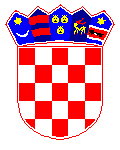 R E P U B L I K A    H R V A T S K AVARAŽDINSKA ŽUPANIJAGRAD VARAŽDINSKE TOPLICEGRADSKO VIJEĆEKLASA: 810-01/23-01/6URBROJ: 2186-26-01-23-1Varaždinske Toplice, 			2023.	Na temelju odredbe članka 17. stavak 1. podstavak 1. Zakona o sustavu civilne zaštite („Narodne novine“, broj 82/15., 118/18., 31/20., 20/21. i 114/22.), članka 31. Statuta Grada Varaždinske Toplice („Službeni vjesnik Varaždinske županije" broj 10/21.) i članka 26. Poslovnika Gradskog vijeća Grada Varaždinske Toplice ("Službeni vjesnik Varaždinske županije" broj 7/13., 26/13., 4/18., 83/19., 10/21., 71/21., 89/21. – pročišćeni tekst, 102/22.), Gradsko vijeće Grada Varaždinskih Toplica na sjednici održanoj		2023. godine donijelo Godišnju analizu stanja civilne zaštite na području Grada Varaždinskih Toplica za 2023. godinu - I/	UVODZakon o sustavu civilne zaštite („Narodne novine“ broj 82/15., 118/18., 31/20., 20/21. i 114/22.) određuje civilnu zaštitu kao sustav organiziranja sudionika, operativnih snaga i građana za ostvarivanje zaštite i spašavanja ljudi, životinja, materijalnih i kulturnih dobara i okoliša u velikim nesrećama i katastrofama i otklanjanja posljedica terorizma i ratnih stradanja. Sustav civilne zaštite obuhvaća mjere i aktivnosti (preventivne, planske, organizacijske, operativne, nadzorne i financijske) kojima se uređuju prava i obveze sudionika, ustroj i djelovanje svih dijelova sustava civilne zaštite i način povezivanja institucionalnih i funkcionalnih resursa sudionika koji se međusobno nadopunjuju u jedinstvenu cjelinu radi smanjenja katastrofe te zaštite i spašavanja građana, materijalnih i kulturnih dobara i okoliša od posljedica prirodnih, tehničko-tehnoloških velikih nesreća i katastrofa, otklanjanja posljedica terorizma i ratnih razaranja.Sustav civilne zaštite ustrojava se na lokalnoj, područnoj (regionalnoj) i državnoj razini, a povezuje resurse i sposobnosti sudionika, operativnih snaga i građana u jedinstvenu cjelinu radi smanjenja rizika od katastrofa, pružanja brzog i optimalnog odgovora na prijetnje i opasnosti nastanka te ublažavanja posljedica velike nesreće i katastrofe.Jedinice lokalne i područne (regionalne) samouprave dužne su organizirati poslove iz svog samoupravnog djelokruga koje se odnose na planiranje, razvoj, učinkovito funkcioniranje i financiranje sustava civilne zaštite. U tom smislu navedenim zakonom određeno je da predstavničko tijelo jedinice lokalne i (područne) regionalne samouprave, na prijedlog izvršnog tijela, razmatra i usvaja godišnju analizu stanja sustava civilne zaštite i godišnji plan razvoja sustava civilne zaštite s financijskim učincima za trogodišnje razdoblje te smjernice za organizaciju i razvoj sustava civilne zaštite koje se razmatraju i usvajaju svake četiri godine.U 2023. godini, Grad Varaždinske Toplice jest u području CZ postupao na temelju sljedećih akata: Procjena rizika od velikih nesreća (Službeni vjesnik Varaždinske županije broj 11/2022.)Odluka o osnivanju Radne skupine radi izrade Plana djelovanja civilne zaštite za područje Grada Varaždinskih Toplica.   Ujedno, valja napomenuti da su tijekom godine redovito ažurirana Procjena rizika od velikih nesreća, Procjena ugroženosti od požara i tehnoloških eksplozija te Plan zaštite od požara te su u izradi ti isti novi dokumenti za Grad Varaždinske Toplice.II/	STANJE SUSTAVA CIVILNE ZAŠTITE PO BITNIM SASTAVNICAMA1. STOŽER CIVILNE ZAŠTITE GRADAU svrhu usklađenja sa novim zahtjevima ZSCZ-a, Gradonačelnica Grada Varaždinskih Toplica jest u 2021. godini donijela Odluku o osnivanju i imenovanju načelnika, zamjenika načelnika i članova Stožera civilne zaštite Grada Varaždinskih Toplica (Službeni vjesnik Varaždinske županije“ br. 65/2021.). 	Stožeri civilne zaštite obavljaju zadaće koje se odnose na prikupljanje i obradu informacija ranog upozoravanja o mogućnosti nastanka velike nesreće i katastrofe, za svaku veliku nesreću i katastrofu pripremaju detaljne i specifične radne operativne postupke od značaja za koordiniranje djelovanja operativnih snaga sustava civilne zaštite, upravljaju reagiranjem sustava civilne zaštite, obavljaju poslove informiranja javnosti i predlažu donošenje odluke o prestanku provođenja mjera i aktivnosti sustava civilne zaštite u velikoj nesreći i katastrofi. Načelnik stožera civilne zaštite koji operativno usklađuje djelovanje kapaciteta sustava civilne zaštite u velikoj nesreći i katastrofi na području svoje nadležnosti, sukladno specifičnostima izvanrednog događaja, odlukom određuje koordinatora na lokaciji iz redova operativnih snaga sustava civilne zaštite.Kontakt podaci (adrese, fiksni i mobilni telefonski brojevi) kontinuirano se ažuriraju u planskim dokumentima.Citiranom odlukom, načelnikom stožera određena je zapovjednica središnjeg društva, dok su preostali članovi imenovani obzirom na njihove osobne i stručne kompetencije, posebno uvažavajući odgovornost stručnih dužnosti koje obnašaju. Članovi stožera civilne zaštite dužni su periodično se osposobljavati i uvježbavati za namjenske zadaće, sve uz pomoć PUZS Varaždin. 2. VATROGASNA ZAJEDNICA GRADA I DVD - i (7)Grad Varaždinske Toplice ima vlastitu Vatrogasnu zajednicu, koja je u sastavu VZ Varaždinske županije. Vodeće (središnje) društvo je DVD Varaždinske Toplice, te uz njega na području Grada djeluje još 6 dobrovoljnih vatrogasnih društva. Ukupno se raspolaže s do 80 operativno osposobljenih i uvježbanih vatrogasaca te ukupno do 230 vatrogasaca po kategorijama zvanja i osposobljenosti. DVD-i su osnovna operativna snaga zaštite i spašavanja Grada i solidno su opremljeni.Grad ima izrađenu Procjenu ugroženosti i Plan zaštite od požara u kojima su razrađeni resursi, postupanja i obaveze i glede sustava zaštite i spašavanja Grada. VZ i DVD-i Grada opremaju se, osposobljavaju i opremaju koordinirano sa postrojbom CZ Grada opće namjene. JVP Varaždin je značajna za područje obzirom na sposobnosti kod ugroze opasnim tvarima i nedostatak takve kod DVD-a.	U 2023. godini uložena su značajna sredstva u poboljšanje uvjeta vatrogastva u Varaždinskim Toplicama. Ukupno je, na segment vatrogastva planirano u redovitoj djelatnosti ukupno 95.000,00 eura.3. POSTROJBA CZ GRADA, POVJERENICI CZ ZA NASELJA GRADA Postrojba CZ Grada Varaždinske Toplice nije ustrojena jer su dovoljno osposobljene ostale operativne snage sustava. Povjerenici civilne zaštite imenovani su prema zaprimljenim prijedlozima predsjednika  i članova mjesnih odbora, time da se taj popis i godišnje ažurira. 4. OSTALI4.1. HGSS stanica Varaždin Grad materijalno i osobljem podupire  HGSS  Stanicu Varaždin i računa na njezine resurse za pojedine vrste ugroza. Materijalna opremljenost Stanice Varaždin je dobra (standardni kompleti HGSS). U 2023. godini, u okviru redovnog financiranja isplaćena je donacija u iznosu od 2.000,00 eura. 4.2. Gradsko društvo Crvenog križa Novi MarofStrukturirano je i razvijeno Društvo crvenog križa, sa sekcijama i radnim skupinama u brojnim oblastima: pružanje prve pomoći, zaštiti zdravlja i dobrovoljnom davanju krvi,organiziranom službom traženja osoba u katastrofama,posebnim pripremama radi odgovora na velike nesreće i katastrofe,službom spašavanja života na vodi,humanitarno-socijalnim programima, s mladima i međunarodno, i drugim sadržajima.Društvo ima vlastitu i materijalnu osnovu Županijskog društva HCK, te Hrvatskog crvenog križa (od opreme za evakuaciju do opreme za zbrinjavanje). S područja Grada Varaždinske Toplice ima desetak pripadnika GD CK Novi Marof.Komunikacija Grada Varaždinskih Toplica i crvenog križa je izuzetno kvalitetna te se Crveni križ rado odaziva na sve pozive i aktivnosti u organizaciji Grada i javnih institucija na području Varaždinskih Toplica.    Godišnje je na aktivnost GD CK Novi Marof utrošeno 9.500,00 eura.4.3. Pravne osobe, udruge građana i radno sposobno stanovništvoSukladno ZSCZ-u, Gradsko vijeće jest dana 28. srpnja 2016., na svojoj sjednici usvojilo Odluku o određivanju pravnih osoba od interesa za sustav civilne zaštite Grada Varaždinskih Toplica („Službeni vjesnik Varaždinske županije“ br. 33/16). Navedenom odlukom određeno je 23 pravnih osoba koje, kao dio operativnih snaga sustava civilne zaštite Grada Varaždinskih Toplica, svojim proizvodnim, uslužnim, materijalnim, ljudskim i drugim resursima predstavljaju najznačajnije nositelje djelatnosti civilne zaštite na području Grada.Od pravnih osoba od interesa za sustav civilne zaštite, posebno valja istaknuti Specijalnu bolnicu za medicinsku rehabilitaciju Varaždinske Toplice koja, kao najveći subjekt na području grada, a ujedno i svojevrstan izvor opasnosti, ima razrađen sustav zaštite u slučaju nesreće ili katastrofe. Pored navedenog, ova se ustanova ističe obzirom na smještajne i materijalne kapacitete, mogućnost osiguranja prehrane, zdravstvene i slične pomoći za velik dio stanovništva. Grad ima veći broj udruga građana (sportskih, kulturnih i drugih) koje dijelom financira. U njima je gotovo dvije stotine članova pa je i to značajni resurs. Do sada su posebne pripreme i angažiranje vršene samo sa lovačkim udrugama (2), ali se proširuju sadržaji i na druge. Procjenjuje se da su udruge građana, uz ukupno stanovništvo, najveći potencijal u zaštiti i spašavanju.Radno sposobno stanovništvo - suštinski je resurs Grada Varaždinske Toplice, posebno za uvjete najvećih katastrofa. Za informiranje i aktiviranje stanovništva u izvanrednim okolnostima koriste se, prije svega, lokalne radio-postaje kao i drugih prihvatljivi mediji te načini komunikacije. Na temelju novodonesene Procjene rizika od velikih nesreća, u daljnjem će se periodu vršiti odgovarajuća komunikacija između ovlaštenih osoba civilne zaštite te će se donijeti nova odluka o pravnim osobama od interesa za sustav civilne zaštite.III/	UGROZE, AKTIVNOSTI I STANJE TIJEKOM 2023.GODINEOd značajnijih objekata na području Grada, gdje postoji određena količina opasnih tvari, valja spomenuti INA benzinsku postaju te Specijalnu bolnicu za medicinsku rehabilitaciju Varaždinske Toplice i Plinacro d.o.o. u kojima su mogući požari, eksplozije ili, u najgorem slučaju, istjecanje klora koje se u 2020. godini i dogodilo. Cestama na području Grada ne prevoze se značajnije količine opasnih tvari, osim autocestom A1 kojom je dozvoljeno prevoženje opasnih tvari. Dionica autoceste u području Grada prostorno je udaljena od naselja, kojih nema u zoni 300 metara od osi autoceste.Nije bilo nuklearnih ili radioloških incidenata, a prema državnoj bazi podataka, radioloških postrojenja u području Grada nema.U provođenju aktivnosti zaštite i spašavanja prvenstveno se angažiraju pravne osobe, službe i udruge koje su u okviru svoje djelatnosti bave određenim vidovima zaštite i spašavanja sa ljudstvom i materijalno-tehničkim sredstvima i opremom, a to su:Središnja dobrovoljna vatrogasna postrojba DVD Varaždinske Toplice sa vlastitim snagama i materijalno tehničkim sredstvima kao i ostali DVD uključeni u VZ GradaHrvatske vode VGI Varaždin i poduzeće koje se bavi obranom od poplava i njihovo licencirano poduzeće (Vodoprivreda - Varaždin),Policija, PP Novi MarofZdravstvene ustanove (Hitna pomoć Novi Marof, Dom zdravlja NM, Zavod za javno zdravstvo), HGSS-stanica VaraždinVeterinarske službe: Veterinarska ambulanta Varaždinske Toplice, iz sastava VST Novi Marof,Hrvatske ceste d.o.o, ŽUC Varaždin i PZC Varaždin sa vlastitim snagama i materijalno tehničkim sredstvima,Hrvatska elektroprivreda, distribucijsko područje  "Elektra" Varaždin,Hrvatske šume d.o.o., Šumarija Ludbreg i Varaždin.Mobilizirani građani, poduzeća, radni strojevi i vozila pravnih i fizičkih osoba Centar za socijalnu skrb Novi Marof,Gradsko društvo Crvenog križa Novi Marof Specijalizirane udruge građana (lovačko i ribolovno društvo i druge udruge),U slučaju da pravne osobe i službe koje se bave civilnom zaštitom ne bi mogle sami učinkovito provesti aktivnosti zaštite i spašavanja, a ugroza je prijetila nastankom katastrofe ili veće nesreće, na zahtjev Gradonačelnice aktivirat će se Stožer civilne zaštite Grada Varaždinske Toplice i povjerenici civilne zaštite te njihovi zamjenici. Ukoliko dođe do nepogoda većih razmjera kad navedene snage sa područja Grada ne bi bile dostatne, Grad Varaždinske Toplice može računati na pomoć snaga i sredstava susjednih gradova i općina, te specijalističke postrojbe civilne zaštite Varaždinske županije, a potom i snaga MUP-a  i RH.Tijekom 2023. godine najvažnije aktivnosti u sustavu civilne zaštite bile su:usklađivanje s novim normativnim okvirom civilne zaštite, donošenjem odgovarajućih akata i uređivanjem dokumentacije koja se odnosi na sustav civilne zaštiteažuriranje planskih dokumenata – donošenje nove procjene rizika od velikih nesreća, njeno ažuriranje i priprema novog Plana zaštite i spašavanje, dostava podataka MUP – Civilna zaštita, PU Varaždin sukladno odredbama Pravilnika o vođenju evidencija pripadnika operativnih snaga sustava civilne zaštite („Narodne novine“, broj: 75/16)održavanje vatrogasnih vježbi i drugih vježbi.Od akata kojima je uređen sustav civilne zaštite Grada, potrebno je istaknuti: Odluka o osnivanju i imenovanju načelnika, zamjenika načelnika i članova Stožera civilne zaštite Grada Varaždinskih Toplica („Službeni vjesnik Varaždinske županije“ br. 65/21). KLASA: 810-01/21-01/1, URBROJ: 2186/026-03-21-16 od 17. kolovoza 2021. godine,Odluka o određivanju pravnih osoba od interesa za sustav Civilne zaštite Grada Varaždinskih Toplica („Službeni vjesnik Varaždinske županije“ br. 33/16), KLASA: 810-01/16-01/5, URBROJ: 2186/026-01/1-16-4, od 29. srpnja 2016. godine,Odluka o donošenju Procjene rizika od velikih nesreća na području Grada Varaždinskih Toplica („Službeni vjesnik Varaždinske županije“, br. 67/17).FINANCIJSKI POKAZATELJI SUSTAVA CZ GRADA ZA 2024. (plan) i 2023. (utrošak)ZAKLJUČAKGrad Varaždinske Toplice jest, ukupno gledajući, poduzeo planirane i potrebne aktivnosti, te uložio dostatna sredstva za razvoj sustava civilne zaštite na svom području zbog čega se može  zaključiti da je sustav zaštite i spašavanja na području Grada na zadovoljavajućoj razini. Tijekom godine je izvršeno ažuriranje dokumenata civilne zaštite – Procjene rizika od velikih nesreća i Plana djelovanja civilne zaštite. Donijete su nove odluke te su poduzete odgovarajuće radnje radi usklađivanja sustava civilne zaštite sa mjerodavnim propisom ZSCZ-a. Vrlo je važan iskorak učinjen nabavkom nove vatrogasne opreme čime je, sasvim sigurno, povećana spremnost vatrogasnih snaga, ali i ukupnog stanja civilne zaštite u gradu Varaždinskim Toplicama. Rad na normativnoj usklađenosti će se nastaviti tijekom naredne godine, kada će se ostvariti normativni i stvarni uvjeti za takvo postupanje. Stručna osposobljavanja vatrogasnih snaga (VZ i DVD-i) kao osnovne snage Grada u zaštiti i spašavanju pokušala su se redovno obavljati. Analizirajući utvrđene organizirane snage zaštite i spašavanja, procjenjuje se da je neophodan daljnji razvoj i unapređenje mogućnosti djelovanja svih subjekata civilne zaštite, uz osiguravanje sredstava za njihovo opremanje sukladno Procjeni rizika i Planovima zaštite i spašavanja te razvojnim programima. Unapređenje sposobnosti pojedinih službi i tijela za sudjelovanje u aktivnostima zaštite i spašavanja ljudi i materijalnih dobara detaljnije je naznačeno u godišnjem Planu razvoja sustava civilne zaštite na području Grada Varaždinske Toplice za 2024. godinu.                                                                         PREDSJEDNICA GRADSKOG VIJEĆA								   Ljubica Nofta, dipl. oec.RBOPIS POZICIJE U PRORAČUNUPlanirano za 2024.godinuUTROŠENO u 2023.godini1.CIVILNA ZAŠTITA(opremanje, osposobljavanje, smotriranje, angažiranje, izrada dokumenata CZ i druge aktivnosti i mjere u CZ)1.000,00 €/2.VATROGASTVO (VZG)- opremanje, vježbe, takmičenja i dr.110.000,00 €110.000,00 €4.UDRUGE GRAĐANA (Crveni križ, HGSS)14.350,00 €11.500,00 €UKUPNO ZA SUSTAV CIVILNE ZAŠTITEUKUPNO ZA SUSTAV CIVILNE ZAŠTITE125.350,00 €121.500,00 €